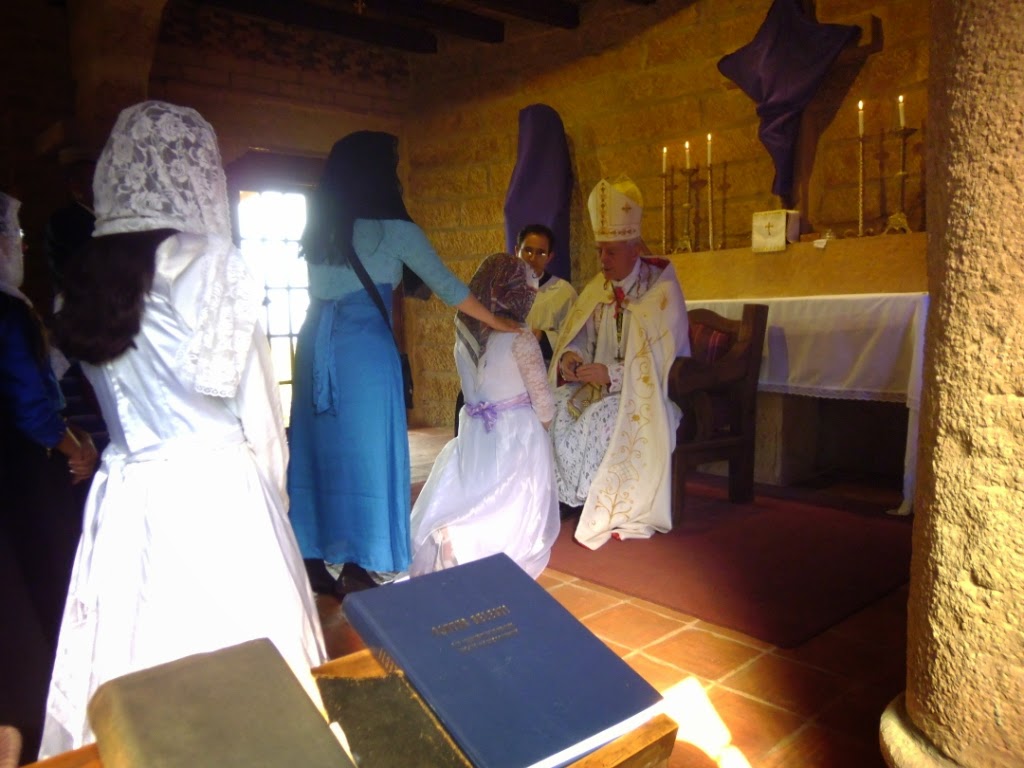 Here is the proposed schedule for Confirmations in America. Post Falls					June 1 @ 9:00 AMPhoenix, AZ 					June 3  @ 6:00 PMMinneapolis					June 5  @  6;00 PMBoston, Ky					June 6-8 Boston, Ky					June 8 10:00 AMSparta, NJ					June 10, 6:00 PM